ПроектКОНСТИТУЦИЯНациональной Парусной ЛигиРоссийской ФедерацииНациональная Парусная Лига (НПЛ) - это ежегодная серия соревнований по парусному спорту, объединенных единым форматом и проводимых Всероссийской федерацией парусного спорта. Основной задачей Лиги является развитие парусного спорта на территории Российской Федерации через развитие яхт-клубов и использование передовых форматов проведения соревнований и технологий их медиаосвещения. Основные принципы проведения НПЛ на 2016 год.Участником НПЛ может являться яхт-клуб, парусная школа либо организованная парусная команда.  В 2016 году в серии соревнований НПЛ принимают участие не более 21 команды. Заявки на участие в соревнованиях 2016 года должны поступить не позднее 1 декабря 2015 года. Максимальное количество команд – 21. В случае если количество заявившихся команд будет больше, то преимущество имеют команды, которые уже принимали участие НПЛ. Окончательное решение принимает ВФПС. По результатам проводимых этапов формируется промежуточный рейтинг, рассчитываемый как сумма занятых мест на этапах.Команды, занимающие 1 и 2 места в рейтинге на момент проведения European Sailing Champions League получают право участия в ней. В случае отказа вышеуказанных команд от участия в European Sailing Champions League, это право переходит к следующим по рейтингу командам.Участник НПЛ может выставить к участию не более 2-х команд на сезон. При этом должны выполняться следующие условия:Все члены команд на момент проведения соревнований должны являться действующими членами ВФПС;Состав каждой команды одного клуба не должен превышать 15 человек;Переходы членов команды в течение сезона запрещены.Может быть принято решение о проведении Открытой Лиги, с возможным участием команд из стран бывшего СССР. При этом они не имеют права к участию в Лиге Чемпионов.                                                                                                                                                                                                                                                                                                                                                                  Состав команды. Обсуждаются следующие варианты.Вариант 1: Состав команды может включать профессиональных яхтсменов (согласно определению ISAF), за исключением рулевого.Вариант 2: Ограничения на участие в составе команды профессиональных яхтсменов (согласно определению ISAF), включая рулевого, отсутствуют.Формат проведения соревнований:Гонки флота с пересадкой экипажейСоревнования проходят по круговой системе Максимальное количество гонок равняется количеству командМинимально количество гонок – 60% от общего числа командВ ходе гонок осуществляется прямое судейство на воде (ампайринг)Этапы проводится в период с апреля по октябрьТиповое расписание этапа соревнования:четверг: тренировочная гонка, проверка флота, пятница: гоночный день суббота: гоночный день, гонки журналистов и спонсоров, мастер-классы «звезд» парусного спорта, благотворительная программа, детская программавоскресенье: гоночный деньСхема дистанции.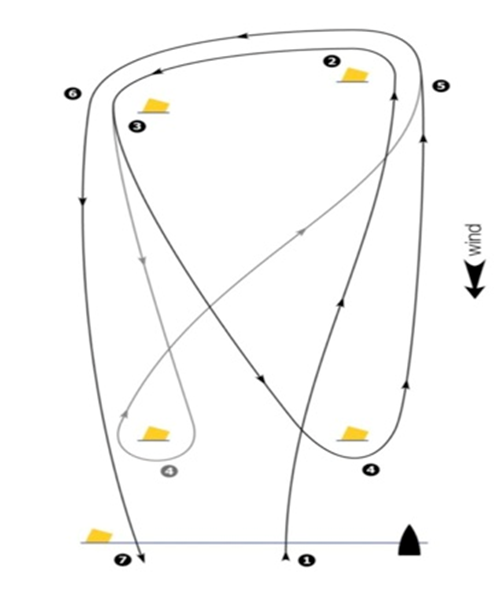 Принцип определения победителя в серии соревнований НПЛ.Победитель каждого этапа определяется по серии гонок1 место в гонке = 1 очко, 2 место = 2 очка, …. 6место = 6 очков, OCS/DSQ – очки за последнее место в группе, плюс 1 очкоОбщий результат по сумме этапов определяется как сумма очков, полученных…Во время проведения Грандфинала очки удваиваются. Взаимодействие организаций, обеспечивающих проведение этапа.При проведении этапа НПЛ взаимодействие происходит между:ВФПС;Принимающим яхт-клубом.Принимающий яхт-клуб обеспечивает за свой счет (путем предоставления материальных ресурсов либо денежных средств):Моно-флот для проведения гонок;Суда обеспечения гоночного процесса (ГСС, рибы для ампайров, установки дистанции и пересадки экипажей, пресс-боты);Предоставление помещений для размещения гоночного комитета, регистрации участников, сопутствующих помещений (раздевалки, туалеты)Помещение (площадка) проведения гала-ужина, организация гала-ужина, включая развлекательную программу, музыкальное и звуковое сопровождение;Фуршет на церемонии закрытия и награждения.Принимающий яхт-клуб получает официальный статус Принимающий яхт-клуб этапа.ВФПС обеспечивает за счет собственных и привлеченных спонсорских средств:Проведение соревнования, включая:Разработку Положения о соревнованииРазработку Гоночной инструкцииФормирование Гоночного комитета Проведение гонокОбеспечение победителей наградной атрибутикойПубликации пресс-релизов с информацией о соревновании и командах-участницах;Освещение на информационных ресурсах Федерации (веб-сайт, страницы в социальных сетях);Ведение прямой трансляции во время проведения соревнования с устным и визуальным представлением команд и спонсоров);Подготовку видеотрансляции для передачи федеральным спортивным телеканалам;Производство фото- и видео-контента для передачи участникам для использования на их собственных информационных ресурсах; Подумать – вводить ли ограничения на использование фото и видео контента, требовать ли согласования макета?... Подготовка и производство изданий (брошюр, буклетов, фотоальбомов и иных информационных материалов) по результатам проведения соревнования, представляющих команды и спонсоров. Стартовые взносы команд-участниц этапа расходуются на:Оплату труда, транспортных расходов, питания и проживания судейской бригады;Организацию питания участников и организаторов во время проведения соревнования;Обеспечение участников медицинской помощью (дежурная «Скорая помощь»).Все права на фото  и видео-материалы и видеотрансляцию принадлежат ВФПС.Кодекс поведения участниковУчастники соревнования обязаны:- соблюдать меры безопасности (в том числе экологические) и правила поведения на воде и на территории яхт-клуба, на территории которого проводится этап соревнования;- подчиняться разумным требованиям лиц, выполняющих официальные функции, включая присутствие на официальных церемониях, общение со спонсорами соревнования;- вести себя таким образом, чтобы не нарушать общепринятые правила поведения и законодательство Российской Федерации.Каждая команда обязана назначить своего представителя для взаимодействия с и организаторами и предоставить его контактные данные для решения организационных вопросов, а также предоставить в согласованном формате логотип и информацию о команде и ее членах.Каждая команда обязана назначить своего представителя для взаимодействия с представителями СМИ (интервью, фотографии членов команды и т.д.).На всех официальных мероприятиях соревнования с момента регистрации и до отъезда все участники и тренеры обязаны быть в экипировке этапа Национальной парусной Лиги, предоставленной организаторами.На церемонии награждения команды должны присутствовать либо в официальной форме своей команды, либо в экипировке, предоставленной организаторами. Всем участникам, тренерам, судьям, представителям и группам поддержки команд разрешается находиться на территории проведения соревнований, во время проведения гонок,  также на официальных мероприятиях соревнования только в соответствии утвержденным дресс-кодом.Во время гонок все участники обязаны носить стартовые майки, предоставленные организаторами (один цвет на команду).Каждая команда обязана иметь от одной до трех комплектов гоночной формы,  а также форму для участия в церемониях открытия/закрытия регаты. Альбом с оригинал-макетами гоночной формы и береговой линии разрабатывается ВФПС. Цвет формы согласовывается с командой, с четким указанием всех мест для размещения логотипов. 